МИНИСТЕРСТВО СЕЛЬСКОГО ХОЗЯЙСТВА И ПРОДОВОЛЬСТВИЯ 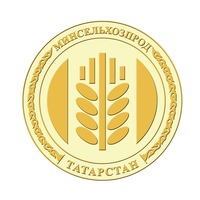 РЕСПУБЛИКИ ТАТАРСТАНПРЕСС-РЕЛИЗМарат Ахметов: В Татарстане убрано 15 тыс. га площадейО начале уборочной кампании в Татарстане доложил сегодня на совещании в Доме Правительства РТ заместитель Премьер-министра РТ - министр сельского хозяйства и продовольствия РТ Марат Ахметов.Совещание в режиме видеоконференцсвязи провел первый заместитель Премьер-министра Татарстана Рустам Нигматуллин.Марат Ахметов доложил, что татарстанские аграрии активно приступают к уборке зерновых на выборочных полях. К этой работе подключился уже 21 район. На сегодняшний день в республике убрано 15 тыс. га, собрано 51 тыс. тонн зерна. Средняя урожайность составляет 33,5  ц/га. Свыше 1 тыс. га убрали Нурлатский, Спасский, Заинский и Алькеевский районы.Министр отметил, что на этой неделе во всех районах завершилась приемка зерноуборочного комплекса. «Полная готовность техники отмечена в Атнинском, Арском, Актанышском, Балтасинском, Заинском, Сабинском, Кукморском, Мамадышском, Сармановском, Тукаевском, Ютазинском районах. Хорошо подготовлены комбайны “Красного Востока” в Зеленодольском, Алькеевском и Верхнеуслонском районах», - сказал Марат Ахметов.В Татарстане в уборочной кампании планируется задействовать 3,4 тыс. комбайнов. Средняя нагрузка на 1 единицу техники – 470 га, однако в ряде хозяйств она достигает 1 тыс. га. «Нам необходимо провести уборку хлебов в месячный срок. Это возможно при организации двухсменной работы. Поэтому рекомендуем укомплектовать машины двумя комбайнерами», - обратился глава Минсельхоза РТ к аграриям.Он также призвал руководителей хозяйств разработать меры материального стимулирования передовых комбайнеров, механизаторов и водителей. В большинстве районов подобные поощрительные меры уже приняты.В завершение Марат Ахметов затронул тему африканской чумы свиней. По словам министра, данный вопрос для владельцев свинопоголовья республики становится всё более актуальным. Так, за текущий месяц опасный вирус был зарегистрирован в Нижегородской и Ульяновской областях.«Эти очаги находятся на расстоянии всего в 120-140 км от западных и южных границ нашей республики. Прошу отработать все вопросы с населением и охотпользователями о мерах защиты. Обратитесь к населению, предупредите о том, что в настоящее время всем владельцам свиней необходимо ограничить посещение лесных массивов. Через траву, ягоды, грибы в домохозяйства можно принести и этот вирус», - добавил Марат Ахметов.Татарская версия новостей: http://agro.tatarstan.ru/tat/index.htm/news/1525850.htmПресс – служба Минсельхозпрода РТ